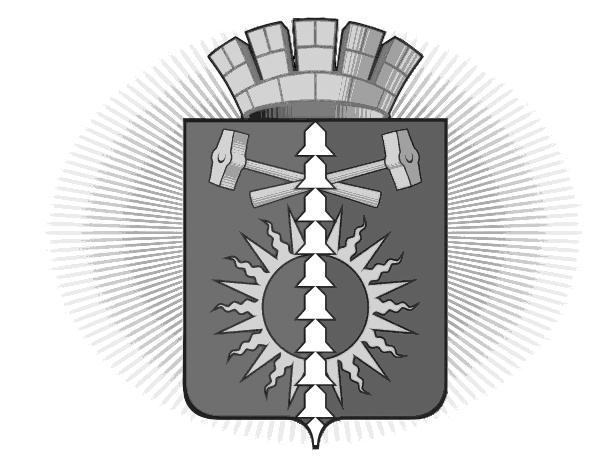 АДМИНИСТРАЦИЯГОРОДСКОГО ОКРУГА   ВЕРХНИЙ   ТАГИЛ__________________________ПОСТАНОВЛЕНИЕ______________  от «21» _01__  2020г.                                                                                       №  ____17_____г. Верхний ТагилО внесении изменений в постановление администрации городского округа Верхний Тагил от 17 декабря 2019 года № 852 «Об утверждении Порядка составления и утверждения плана финансово-хозяйственной деятельности муниципальных учреждений городского округа Верхний Тагил»В соответствии с подпунктом 6 пункта 3.3 статьи 32 Федерального закона от 12 января 1996 года № 7-ФЗ «О некоммерческих организациях», Приказом Министерства финансов Российской Федерации от 31 августа 2018 г. № 186н «О требованиях к составлению и утверждению плана финансово-хозяйственной деятельности муниципального (муниципального) учреждения», с целью  единого подхода к составлению и утверждению Плана финансово- хозяйственной деятельности  муниципальных учреждений городского округа Верхний Тагил, руководствуясь Уставом городского округа Верхний Тагил, Администрация городского округа Верхний ТагилПОСТАНОВЛЯЕТ:Внести в Порядок составления и утверждения плана финансово-хозяйственной деятельности муниципальных учреждений городского округа Верхний Тагил следующие изменения:1.1подпункт 2  пункта 6 изложить в следующей редакции:«2) с учетом планируемых объемов выплат, связанных с осуществлением деятельности, предусмотренной уставом учреждения в разрезе видов финансового обеспечения (деятельности)».1.2 пункт 11 изложить в следующей редакции: «11. Внесение изменений в показатели Плана по поступлениям и (или) выплатам должно формироваться путем внесения изменений в соответствующие обоснования (расчеты) плановых показателей поступлений и выплат, сформированные при составлении Плана, за исключением случаев, предусмотренных пунктом 12 Порядка.При каждом внесении изменений в План заполняется табличная форма «Изменение плана финансово-хозяйственной деятельности»  по каждому конкретному   учреждению в разрезе видов финансового обеспечения (деятельности) (приложение 2 к настоящему Порядку) в течение 10 рабочих дней с момента наступления факта хозяйственной деятельности, показатели которого не должны вступать в противоречие с показателями планов закупок, указанных в пункте 38 настоящего порядка. План финансово –хозяйственной деятельности учреждения с учетом всех изменений, внесенных в течение года, направляется в Финансовый отдел администрации в течение 10 рабочих дней после внесения последних изменений».2. Данное Постановление разместить на официальном сайте городского округа Верхний Тагил www.go-vtagil.ru.3. Контроль за исполнением настоящего Постановления возложить на заместителя главы администрации  по экономическим вопросам Поджарову Н.Е.Глава городского округа Верхний Тагил						                  В.Г.КириченкоПриложение 2к Порядку составления, утверждения иизменения плана финансово-хозяйственной деятельности                                                     				                                                                                                                         УТВЕРЖДАЮ                                           ____________________________________                                                                                                                                                                                (наименование должности уполномоченного лица)____________________________________                                                                                                                                                                                                                                            (наименование органа учредителя (учреждения)                                            ______________  _____________________                                                                                                                                                                                                                                           (подпись)                     (расшифровка подписи)                                                "_____" _____________________ 20____ г.ИЗМЕНЕНИЯ ПЛАНА ФИНАНСОВО-ХОЗЯЙСТВЕННОЙ ДЕЯТЕЛЬНОСТИ НА 20__ ГОД(на 20___ плановый период 20___ и 20___ годов)(наименование муниципального учреждения)ПОСТУПЛЕНИЯВЫПЛАТЫРуководитель муниципального учреждения (уполномоченное лицо)          	   ____________			____________________			                                                                                           (подпись) 			(расшифровка подписи)Исполнитель                                                            			                 ____________			____________________                                            			                                                 (подпись) 			(расшифровка подписи)М.П.тел. ______________						"____" ________________ 20____ г.СОГЛАСОВАНО________________________________________________________________ (наименование должности уполномоченного лица органа-учредителя)____________________                      ________________________________          (подпись)                                                (расшифровка подписи)«____» __________________20_____гСОГЛАСОВАНИЕпроекта постановления Администрации городского округа Верхний ТагилПостановление разослать:  Управление образования городского округа Верхний ТагилУправление культуры, спорта и молодежной политики городского округа Верхний ТагилКод по бюджетной классификации Российской ФедерацииАналитический кодСумма, руб.Сумма, руб.Сумма, руб.Сумма, руб.Примечание(причины, обоснование)Код по бюджетной классификации Российской ФедерацииАналитический кодНа 20__г. текущий финансовый годНа 20__г. первый год планового периодаНа 20__г. второй год планового периодаЗа пределами планового периодаПримечание(причины, обоснование)Код по бюджетной классификации Российской ФедерацииАналитический кодСумма, рубСумма, рубСумма, рубСумма, рубПримечание(причины, обоснование)Код по бюджетной классификации Российской ФедерацииАналитический кодНа 20__г. текущий финансовый годНа 20__г. первый год планового периодаНа 20__г. второй год планового периодаЗа пределами планового периодаПримечание(причины, обоснование)Заголовок постановления: О внесении изменений в постановление    администрации городского округа Верхний Тагил от 17 декабря 2019 года № 852 «Об утверждении Порядка составления и утверждения плана финансово-хозяйственной деятельности муниципальных учреждений городского округа Верхний Тагил»Заголовок постановления: О внесении изменений в постановление    администрации городского округа Верхний Тагил от 17 декабря 2019 года № 852 «Об утверждении Порядка составления и утверждения плана финансово-хозяйственной деятельности муниципальных учреждений городского округа Верхний Тагил»Заголовок постановления: О внесении изменений в постановление    администрации городского округа Верхний Тагил от 17 декабря 2019 года № 852 «Об утверждении Порядка составления и утверждения плана финансово-хозяйственной деятельности муниципальных учреждений городского округа Верхний Тагил»Заголовок постановления: О внесении изменений в постановление    администрации городского округа Верхний Тагил от 17 декабря 2019 года № 852 «Об утверждении Порядка составления и утверждения плана финансово-хозяйственной деятельности муниципальных учреждений городского округа Верхний Тагил»Заголовок постановления: О внесении изменений в постановление    администрации городского округа Верхний Тагил от 17 декабря 2019 года № 852 «Об утверждении Порядка составления и утверждения плана финансово-хозяйственной деятельности муниципальных учреждений городского округа Верхний Тагил»Заголовок постановления: О внесении изменений в постановление    администрации городского округа Верхний Тагил от 17 декабря 2019 года № 852 «Об утверждении Порядка составления и утверждения плана финансово-хозяйственной деятельности муниципальных учреждений городского округа Верхний Тагил»Заголовок постановления: О внесении изменений в постановление    администрации городского округа Верхний Тагил от 17 декабря 2019 года № 852 «Об утверждении Порядка составления и утверждения плана финансово-хозяйственной деятельности муниципальных учреждений городского округа Верхний Тагил»Заголовок постановления: О внесении изменений в постановление    администрации городского округа Верхний Тагил от 17 декабря 2019 года № 852 «Об утверждении Порядка составления и утверждения плана финансово-хозяйственной деятельности муниципальных учреждений городского округа Верхний Тагил»ДолжностьДолжностьДолжностьИнициалы,ФамилияСроки и результаты согласования Сроки и результаты согласования Сроки и результаты согласования Сроки и результаты согласования ДолжностьДолжностьДолжностьИнициалы,ФамилияДата поступления на согласованиеДата согласованияЗамечания и подписьЗамечания и подписьЗаместитель главы администрации  по экономическим вопросамЗаместитель главы администрации  по экономическим вопросамЗаместитель главы администрации  по экономическим вопросамПоджарова Н.Е. И.о.начальника организационно-правового отделаИ.о.начальника организационно-правового отделаИ.о.начальника организационно-правового отделаГолендухина О.Л. Начальник Финансового отдела администрацииНачальник Финансового отдела администрацииНачальник Финансового отдела администрацииНиколаева И.А. Направлен в прокуратуру г. КировградаНаправлен в прокуратуру г. КировградаНаправлен в прокуратуру г. КировградаНаправлен в прокуратуру г. Кировграда(подпись исполнителя)(подпись исполнителя)Направлен независимым экспертамНаправлен независимым экспертамНаправлен независимым экспертамНаправлен независимым экспертам(подпись исполнителя)(подпись исполнителя)Проект размещен на официальном сайте городского округа Верхний ТагилПроект размещен на официальном сайте городского округа Верхний ТагилПроект размещен на официальном сайте городского округа Верхний ТагилПроект размещен на официальном сайте городского округа Верхний Тагил(подпись ответственного за размещение на сайте)(подпись ответственного за размещение на сайте)Оценка регулирующего воздействия: __________________Оценка регулирующего воздействия: __________________Оценка регулирующего воздействия: __________________Оценка регулирующего воздействия: __________________(подпись исполнителя)(подпись исполнителя)Исполнитель:Главный специалист Финансового отдела администрации  (834357) 2-00-72Мезенина Е.В.Дата, подписьГлавный специалист Финансового отдела администрации  (834357) 2-00-72Мезенина Е.В.Дата, подписьГлавный специалист Финансового отдела администрации  (834357) 2-00-72Мезенина Е.В.Дата, подписьГлавный специалист Финансового отдела администрации  (834357) 2-00-72Мезенина Е.В.Дата, подписьГлавный специалист Финансового отдела администрации  (834357) 2-00-72Мезенина Е.В.Дата, подпись